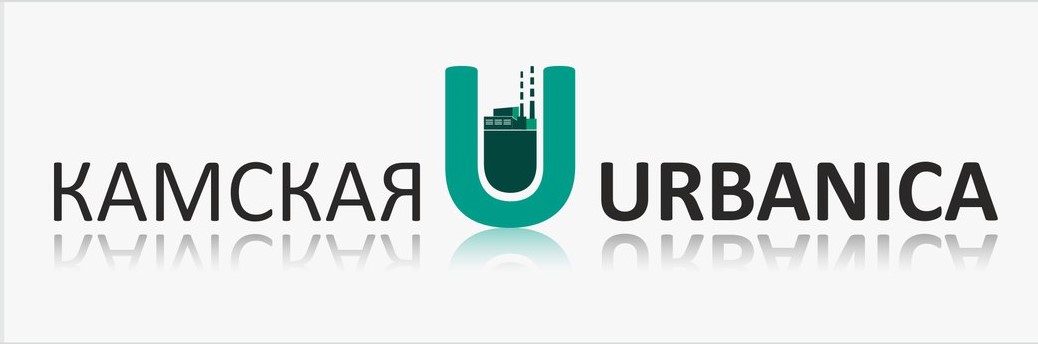 Форма заявки(Направляется в Орг.комитет фестиваля по e-mail: kamurbanika@gmail.com)Контактные данные:ФИО, телефон.e-mail:Информация о команде-участницеИнформация о команде-участницеОрганизацияНаселенный пунктКоличество участников, с указанием ФИО каждого участника, даты рождения, контактного телефона.(3-5 чел)Руководитель команды (фио, конт.тел)Творческий опыт участников команды в подобных мероприятиях и пр.(2-4 предложения)Информация об объектеИнформация об объектеНоминацияНазвание объекта:Художественное описание объекта (2-3 предложения)Габариты объектаКоличество и виды расходных материалов для реализации объектаПримерный срок сборки\создания объектаПримечание:К заявке прикладывается эскиз\чертеж\рисунок\коллаж\фото объекта (1-2 вида)Примечание:К заявке прикладывается эскиз\чертеж\рисунок\коллаж\фото объекта (1-2 вида)